Test Corrections Rubric									Name:Quiz 9-16Original Score Received ___________The essence of Wegener's idea was sound, based on some scientific observations. Which of the following supported his theory? Matching fossil plant remains found on two different continentsMatching reptile remains found on two different continentsnearly identical sedimentary rock types of same age in widely separated locationsall of the aboveMrs. McKay wanted to see how different types of music affected students' pulse rates. She played different types of music: heavy metal, rap, R&B, alternative, pop, country, and classical music. Identify the dependent variable.types of musicMr. McKayhigh pulse ratepulse rateclassical music resulted in the highest pulse rateNeptune’s existence was predicted because of the way it was changing the motion of Uranus. This is caused by the gravitational pull between Uranus and Neptune. If a gravitational pull exists, why is Uranus a planet and NOT a moon of Neptune?A. Uranus is orbiting the SunB. Uranus has moons of its own.C. Uranus is too far from NeptuneD. Uranus is too large to be a moonThe Rocky Mountains are known for beautiful scenery. Which processes of the Rocky Mountains most likely required the longest period of time to occur? A. growth of plants and trees B. formation of valleys from glaciers C. large uplift of the land from tectonic forces D. large accumulation of snow on the mountaintops Using the H-R diagram, which of these stars is both cool and bright?RigelAlpha Centauri BWhite DwarfsAntaresA layer of small rock and mineral particles can provide a surface for plant growth. Plants can eventually grow to cover this surface, while their roots spread out beneath the surface. Which natural process can most likely be reduced or prevented by the introduction of such plant growth? A. erosion B. flooding C. weathering D. soil formation Amanda has been studying the inheritance of traits in humans. She learned that unattached earlobes are dominant over attached earlobes The Punnett square shown below represents four children in one family. What are the genotypes of the parents?F. EE and EE G. Ee and Ee H. EE and ee I. ee and ee Using the table, which of these animals is most like a tiger (Panthera tigris)?Proteles cristatus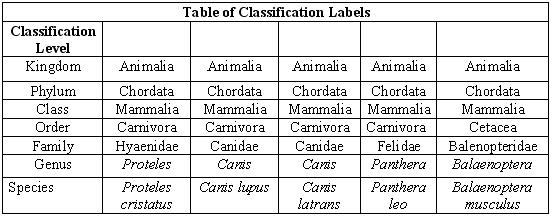 Canis latransPanthera leoBalaenoptera musculus